Бекітемін:                                      Директордың оқу-тәрбие жұмыстары жөніндегі орынбасары                                                         Г.ДөңесоваСАБАҚ ЖОСПАРЫ  Мұғалімнің аты-жөні:Ибраимова Раушан ТалғатқызыИбраимова Раушан ТалғатқызыКүні:21.11.1621.11.16Сынып:8 «Г» 8 «Г» Пәні:ГеометрияГеометрияТақырыбы:Үшбұрыштың тамаша нүктелеріҮшбұрыштың тамаша нүктелеріНегізгі түйінді идея:трапецияның орта сызығы туралы теоремаға тұжырымдама жасау, есептер шығаруға қолдану, геометриялық фигураларды ажырата білу.  трапецияның орта сызығы туралы теоремаға тұжырымдама жасау, есептер шығаруға қолдану, геометриялық фигураларды ажырата білу.  Оқу мақсаты:трапецияның орта сызығы туралы теоремаға тұжырымдама жасау, есептер шығаруға қолдану, геометриялық фигураларды ажырата білу.  трапецияның орта сызығы туралы теоремаға тұжырымдама жасау, есептер шығаруға қолдану, геометриялық фигураларды ажырата білу.  Табыс критерийлеріТабыс критерийлеріТабыс критерийлеріБарлық оқушылар: трапецияның орта сызығы туралы теореманы біледіКөпшілік оқушылар:трапецияның орта сызығы туралы теоремаға тұжырымдама жасай біледіЖекелеген оқушылар:трапецияның орта сызығы туралы теореманы есеп шығаруда қолдана аладыКезеңдерКезеңдеруақытМұғалімнің әрекетіОқушының әрекетіБағалауРесурстарКіріспеКіріспе1 минНегізгі бөлімI. Қызығушы-лығын ояту2 минҚандай фигура төртбұрыш деп аталады?Үшбұрыш дегеніміз не? Элементтерін ата.Қандай төртбұрыш трапеция деп аталады?Қандай трапецияны тең бүйірлі трапеция деп атайды?Қандай фигура төртбұрыш деп аталады?Үшбұрыш дегеніміз не? Элементтерін ата.Қандай төртбұрыш трапеция деп аталады?Қандай трапецияны тең бүйірлі трапеция деп атайды?Марапат арқылы бағалауСызғыш, оқу дәптері, оқулықНегізгі бөлімII.Мағына-ны тану кезеңі3 минӘрбір үшбұрышпен төрт нүкте байланысты болып шықты.үш медиана бір нүктеде қиылысады, қиылысу нүктесі үшбұрыштың ауырлық центрі болады;үш биссектриса бір нүктеде қиылысады, ол нүкте іштей сызылған шеңбердің центрі болады;үш биіктік (немесе олардың созындылары) бір нүктеде қиылысады, ол нүкте үшбұрыштың ортацентрі деп аталады.Үшбұрыштың қабырғаларына жүргізілген үш орта перпендикулярлар бір нүктеде қиылысады, ол нүкте сырттай сызылған шеңбердің центрі болады. Бұл нүктелер үшбұрыштың тамаша нүктелері деп аталады.Берілгені: биссектрисалар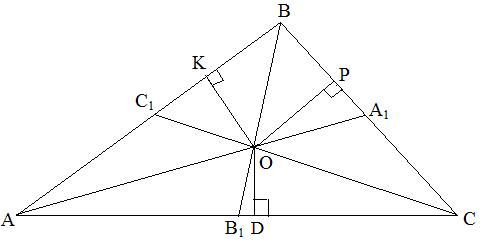 Әрбір үшбұрышпен төрт нүкте байланысты болып шықты.үш медиана бір нүктеде қиылысады, қиылысу нүктесі үшбұрыштың ауырлық центрі болады;үш биссектриса бір нүктеде қиылысады, ол нүкте іштей сызылған шеңбердің центрі болады;үш биіктік (немесе олардың созындылары) бір нүктеде қиылысады, ол нүкте үшбұрыштың ортацентрі деп аталады.Үшбұрыштың қабырғаларына жүргізілген үш орта перпендикулярлар бір нүктеде қиылысады, ол нүкте сырттай сызылған шеңбердің центрі болады. Бұл нүктелер үшбұрыштың тамаша нүктелері деп аталады.Берілгені: биссектрисаларМарапат арқылы бағалауСызғыш,оқу дәптері, оқулықНегізгі бөлімIII.Ой толғаныс кезеңі28 мин № 53. Трапецияның орта сызығы 8см-ге тең, ал табандарының бірі екіншісіне 4см-ге артық. Трапецияның табандарын табыңдар. Берілгені:  трапеция 	                                                             	;                                          	                                Табу керек: 	                             	Шешуі:   ,  ,     ,   Жауабы: № 54. Трапецияның кіші табаны 4см-ге тең. Үлкен табаны орта сызығынан 4см-ге артық. Трапецияның орта сызығының ұзындығын табыңдар.Берілгені:  трапеция     орта сызық 	                                                                 Табу керек:       	                           A		Шешуі:      ,                   Жауабы: . № 53. Трапецияның орта сызығы 8см-ге тең, ал табандарының бірі екіншісіне 4см-ге артық. Трапецияның табандарын табыңдар. Берілгені:  трапеция 	                                                             	;                                          	                                Табу керек: 	                             	Шешуі:   ,  ,     ,   Жауабы: № 54. Трапецияның кіші табаны 4см-ге тең. Үлкен табаны орта сызығынан 4см-ге артық. Трапецияның орта сызығының ұзындығын табыңдар.Берілгені:  трапеция     орта сызық 	                                                                 Табу керек:       	                           A		Шешуі:      ,                   Жауабы: .Марапат арқылы бағалауСызғыш,оқу дәптері, оқулықҚорытынды бөлімҚорытынды бөлім1 минҮйге №34Үйге №34Қорытынды бөлімҚорытынды бөлім1 минРефлексия. Қол көтеру арқылыРефлексия. Қол көтеру арқылы1 минБағалау. Жиынтық баға қоюБағалау. Жиынтық баға қою